Preparing the SEF for a Church School 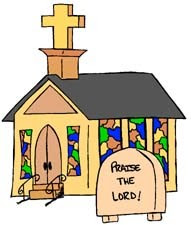 Venue: 	Church House, DaresburyDate:  	25/01/2018Time: 	9am -3.30pmCost: £100 per person for members of Family of Schools/£150 per person for non-membersLeader(s): Jill Kelly Information: Practical advice and support in writing a SEF for a Church of England school. The course will be led by our diocesan consultant and retired former HMI, Brian Padgett.Please be advised that numbers are limited for this course.Booking FormPlease detach this portion of the form and return to:Sandra Reynolds. Chester Diocesan Board of Education, Church House, 5500 Daresbury Park, Daresbury, Warrington, WA4 4GE e-mail: sandra.reynolds@chester.anglican.org*No later than: *18/01/2018 *Name of event: Preparing the SEF for a Church SchoolVenue: Church House, DaresburyDate: 25/01/2018Cost: £100 per person for members of Family of Schools/£150 per person for non-membersWe are a member of the Family of Schools (please tick) School Name: Contact Address: Email address:Name (s) of delegate (s):Special dietary requirements:Method of Payment (tick as appropriate) for non-membersCheque  made payable to Chester Diocesan Board of Education       Invoice              